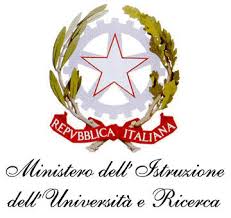                  I. S. “ AGOSTINO NIFO”                      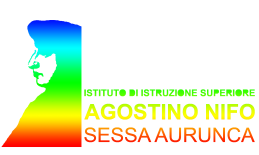 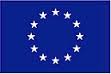 Liceo Classico “Agostino Nifo”Piazza Nifo, 1 – 81037 Sessa Aurunca (CE) Tel. 0823/937076 – FAX 0823/935663Liceo Scientifico “Ettore Majorana”  Tel. 0823/937468 – FAX 0823/935557Liceo Artistico “Ex ISA Cascano”  Tel. 0823/702095Prot n°                                                             Sessa Aurunca 21.11.2016Ai sigg Docenti Vigilante, Ambrosino, Marino, Spaziano, Aniello Marisa, De Martino, Cresce, Verrengia, Fava, Pianella, Valente GerardoAi Dd.Ss.Gg.Aa.Prot n° 4818/B24Oggetto: convocazione commissione orientamentoData le scadenze per le iscrizioni per l’anno scolastico 2017/2018 Lunedì 28 Novembre alle ore 15.00 presso la sala dei Docenti del Liceo Classico sono convocati i sigg Docenti Vigilante, Ambrosino, Marino, Spaziano, Aniello Marisa, De Martino per preparare il calendario delle uscite per l’orientamento.Alle ore 17.00 sono convocati i sigg. Docenti Cresce, Verrengia C., Fava, Pianella, Valente Gerardo presso l’ufficio di presidenza del Convitto. Stesso ordine del giorno.                                    Il Dirigente Scolastico                                           f.to   Prof. Giovanni Battista Abbate                           	firma autografa sostituita a mezzo stampa                            	             ai sensi dell’art.3, c.2 del dlgs n. 39/93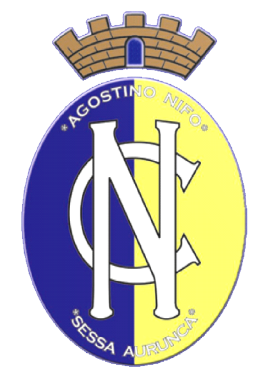 Convitto Nazionale “A. NIFO”Scuola Primaria e Secondaria di 1° gradoLICEO MUSICALE E COREUTICO – SEZ. MUSICALE            Piazzetta A. Nifo, 1        Tel. 0823/938342 – Fax 0823/935619      81037 - SESSA AURUNCA -  (CE)		       Distretto 19 – Sessa Aurunca Unione EuropeaPON. Ambienti per l’apprendimentoFESR 2007/2013